Рекомендации для родителей 2 грпо организованной деятельности с детьмина период с 01.07 – 10.07.2020гпо теме «Безопасность»Понедельник 27.07 «Правила дорожного движения»Беседы: «Сигналы светофора», «Зачем нужны дорожные знаки», «Безопасное поведение на улице»;https://www.youtube.com/watch?v=PK9TO1Tph4s (Правила безопасности на дороге для малышей)https://www.youtube.com/watch?v=L18Dtl1vfhI (Что такое дорожные знаки…)Чтение художественной литературы: В. Семерин «Запрещается – разрешается»; С. Михалков «Дядя Степа - милиционер»;Д/и: «На чем я путешествую» - закрепление различных видов транспорта; Д/и: «Говорящие знаки» - изучение дорожных знаков;Проигрывание ситуаций по ПДД;С/р игры: «Гараж»; «В автобусе»; «Путешествие».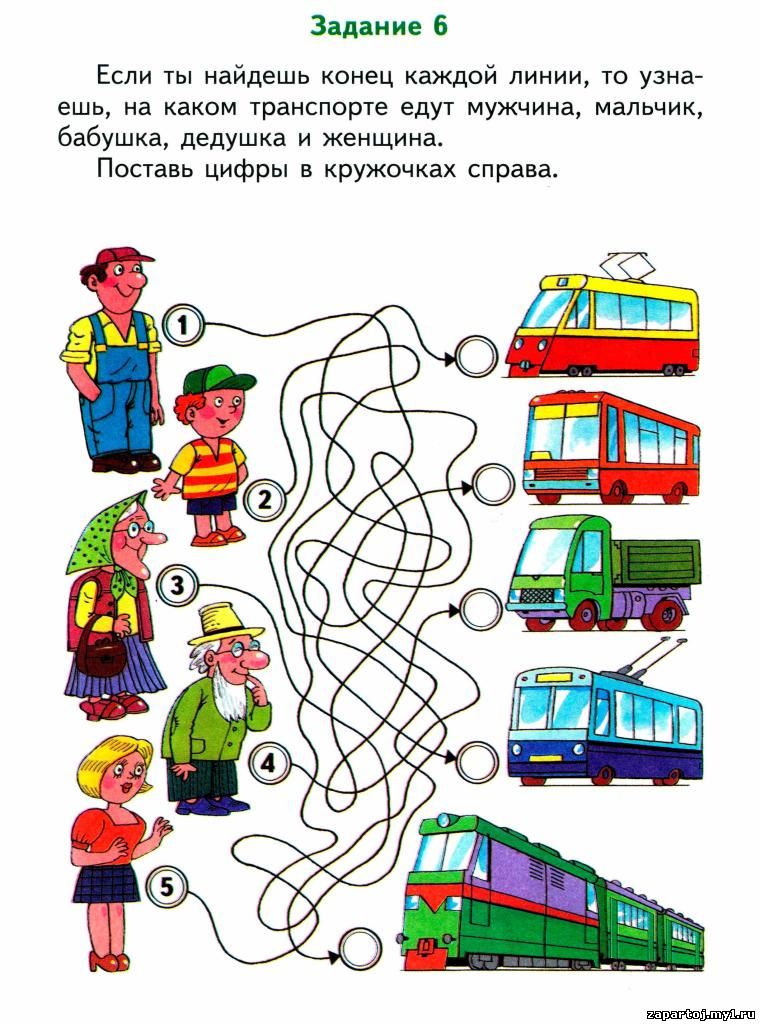 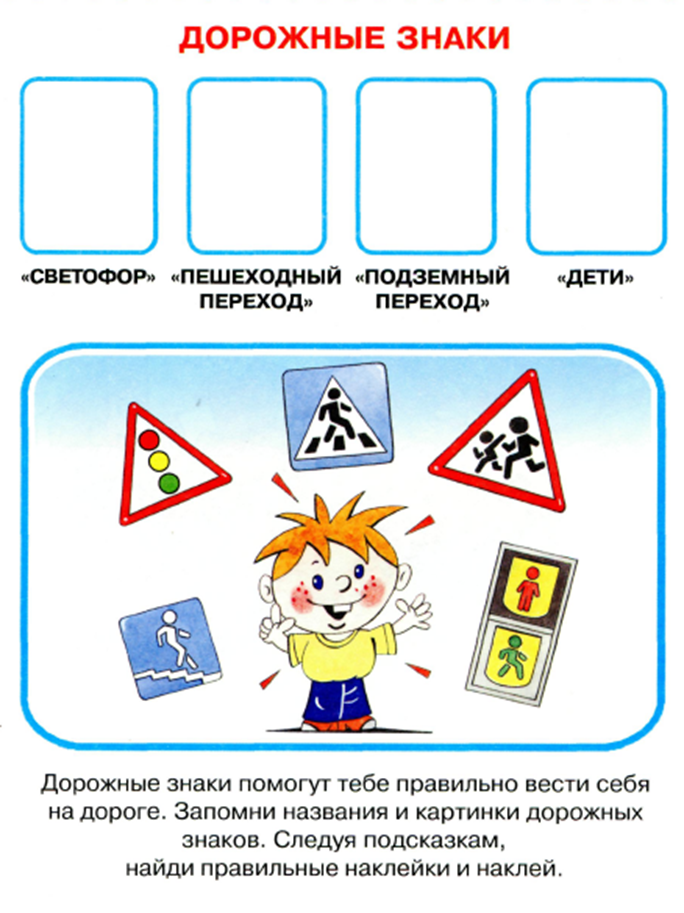 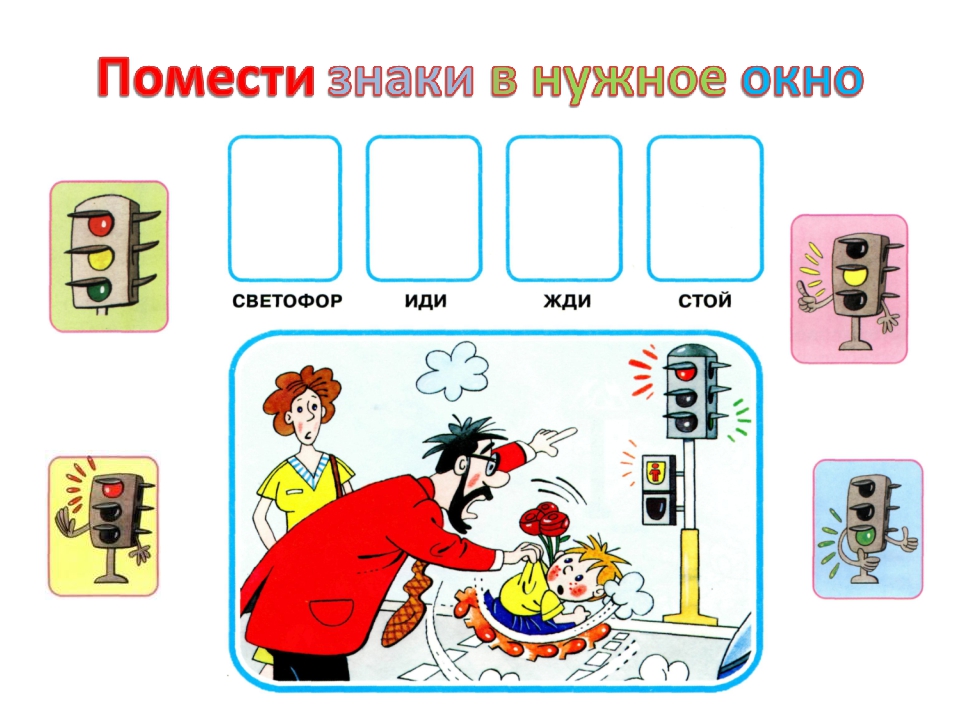 Вторник  28.07 «Ребенок дома»https://yandex.ru/video/preview/?filmId=15466380057823059145&text=%D1%80%D0%B5%D0%B1%D1%91%D0%BD%D0%BE%D0%BA+%D0%B4%D0%BE%D0%BC%D0%B0+%D0%B1%D0%B5%D0%B7%D0%BE%D0%BF%D0%B0%D1%81%D0%BD%D0%BE%D1%81%D1%82%D1%8C&path=wizard&parent-reqid=1595749559315005-320645574385494844300299-production-app-host-vla-web-yp-56&redircnt=1595749625.1 (Один дома)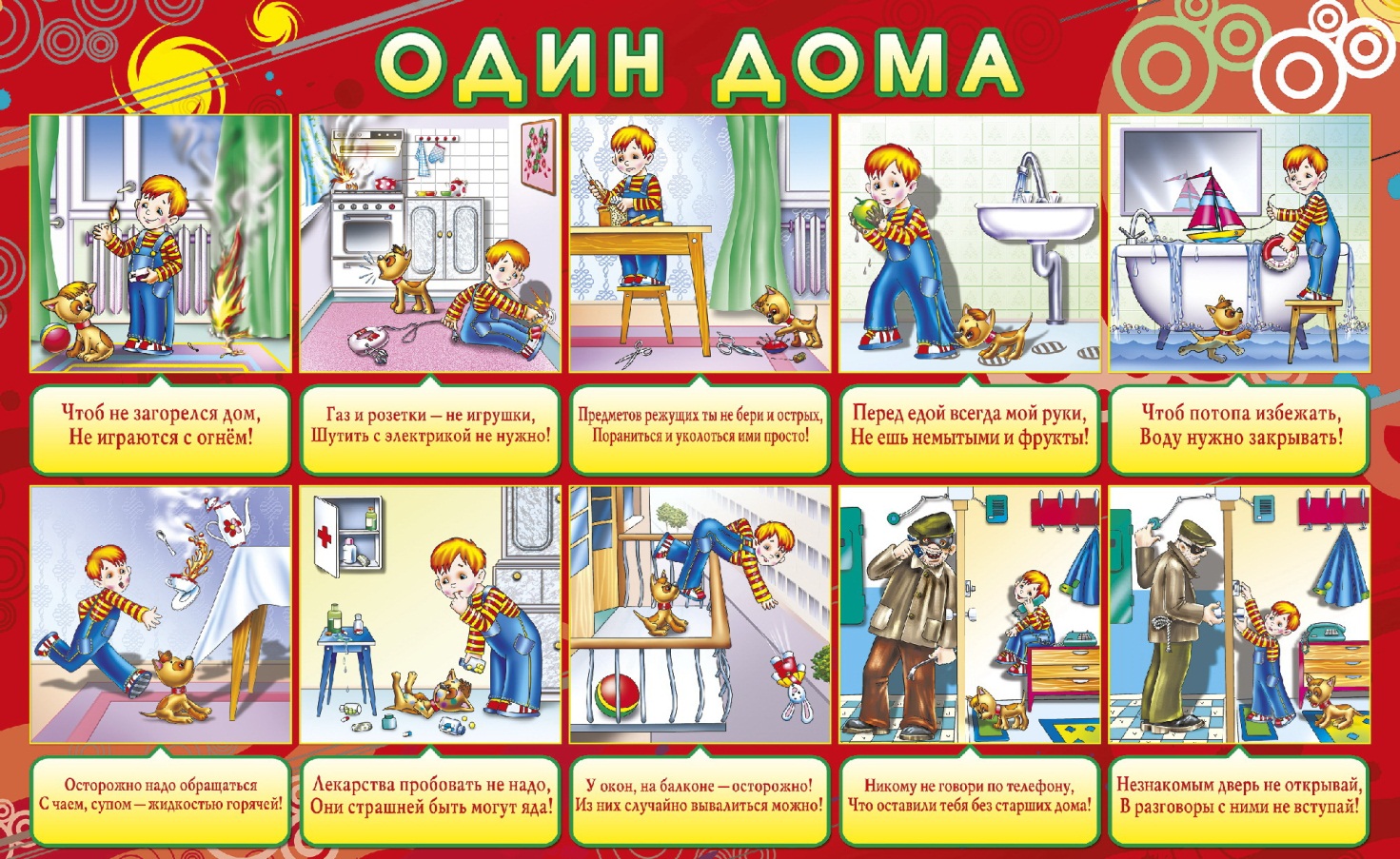 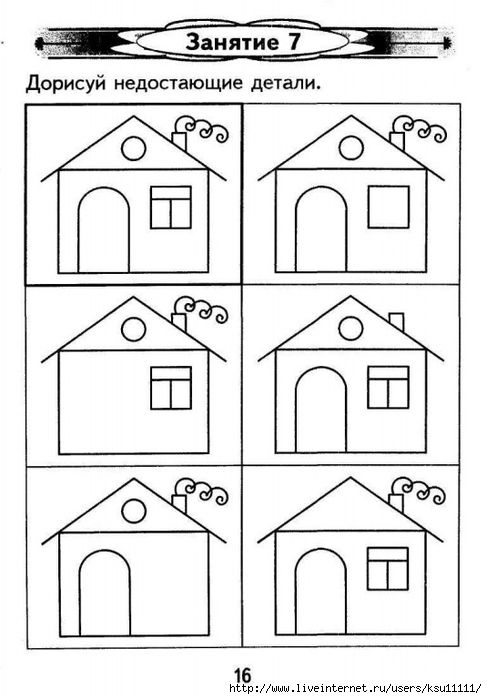 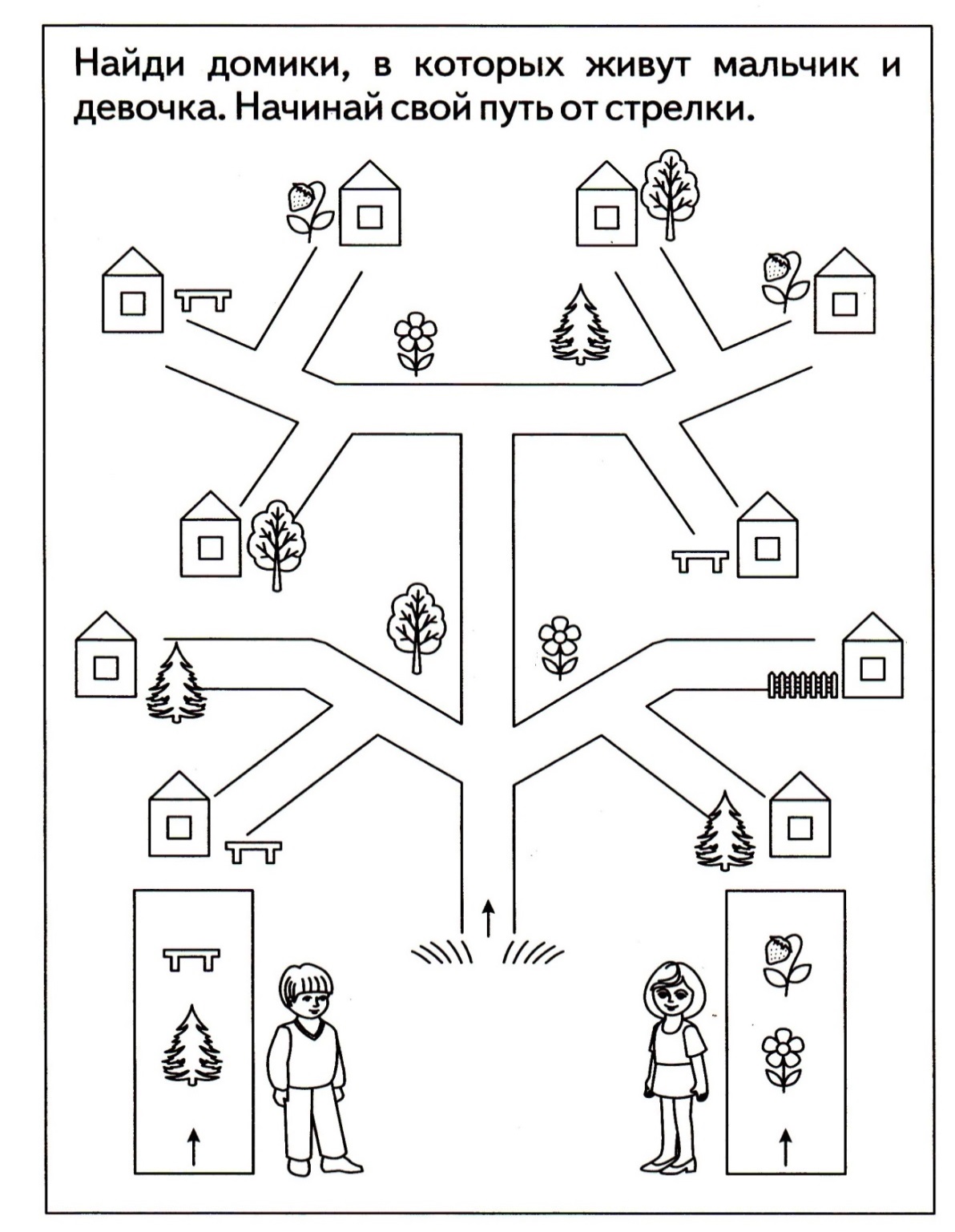 Среда   29.07 «Пожарная безопасности»https://www.youtube.com/watch?v=eW70mqVVHZ8  Уроки тетушки совы .https://www.youtube.com/watch?v=kjuJKVs9b_M Пожар в квартире - мультфильм для детейРисование по теме: «Огонь добрый, огонь – злой»http://www.youtube.com/watch?v=I5zSdJYEB6U П/и: «Вызов пожарных», «Потуши пожар», «Пожарные на ученье».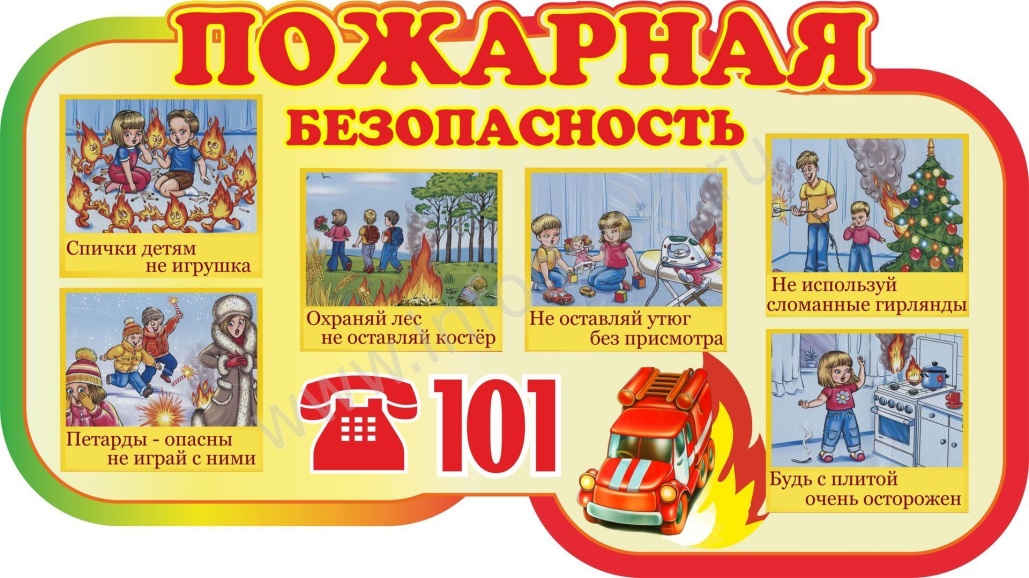 Беседы с детьми: «Отчего бывает пожар», «Чем можно потушить огонь», «Чем опасен пожар» «Огонь –опасная игра», «Правила поведения при пожаре».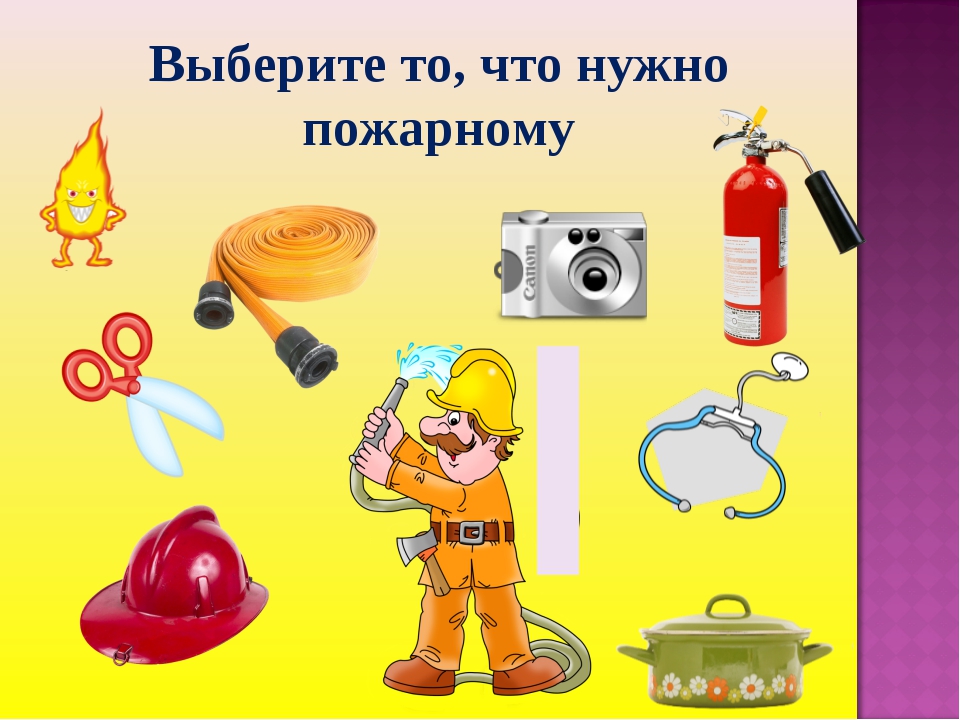 Загадки про пожар.То назад, то впередХодит, бродит пароходОстановишь - горе,Продырявишь - море(утюг)***Этот темный - темный дом,Сто сестричек живет в нем,И любая из сестерМожет вспыхнуть, как костер(спички)***Что бывает, если птичкиЗажигают дома спички?(пожар)Четверг 30.07 «Безопасность на воде»Знакомство с правилами поведения на воде и возле водоёмов, анализ ситуаций поведения на воде, рассматривание иллюстраций, знаков - правил на воде;https://yandex.ru/video/preview?filmId=9714232896525322117&text=%D1%83%D1%80%D0%BE%D0%BA%D0%B8%20%D1%82%D0%B5%D1%82%D1%83%D1%88%D0%BA%D0%B8%20%D1%81%D0%BE%D0%B2%D1%8B%20%D0%B1%D0%B5%D0%B7%D0%BE%D0%BF%D0%B0%D1%81%D0%BD%D0%BE%D1%81%D1%82%D1%8C%20%D0%BD%D0%B0%20%D0%B2%D0%BE%D0%B4%D0%B5&path=wizard&parent-reqid=1595750609852051-1496056553116205886900133-production-app-host-vla-web-yp-227&redircnt=1595750628.1 Безопасность жизни на воде – Уроки т. Совыhttps://yandex.ru/video/preview?filmId=9484214269816809502&text=%D1%83%D1%80%D0%BE%D0%BA%D0%B8%20%D1%82%D0%B5%D1%82%D1%83%D1%88%D0%BA%D0%B8%20%D1%81%D0%BE%D0%B2%D1%8B%20%D0%B1%D0%B5%D0%B7%D0%BE%D0%BF%D0%B0%D1%81%D0%BD%D0%BE%D1%81%D1%82%D1%8C%20%D0%BD%D0%B0%20%D0%B2%D0%BE%D0%B4%D0%B5&path=wizard&parent-reqid=1595750609852051-1496056553116205886900133-production-app-host-vla-web-yp-227&redircnt=1595750726.1 Осторожно водоемы – Уроки т. Совы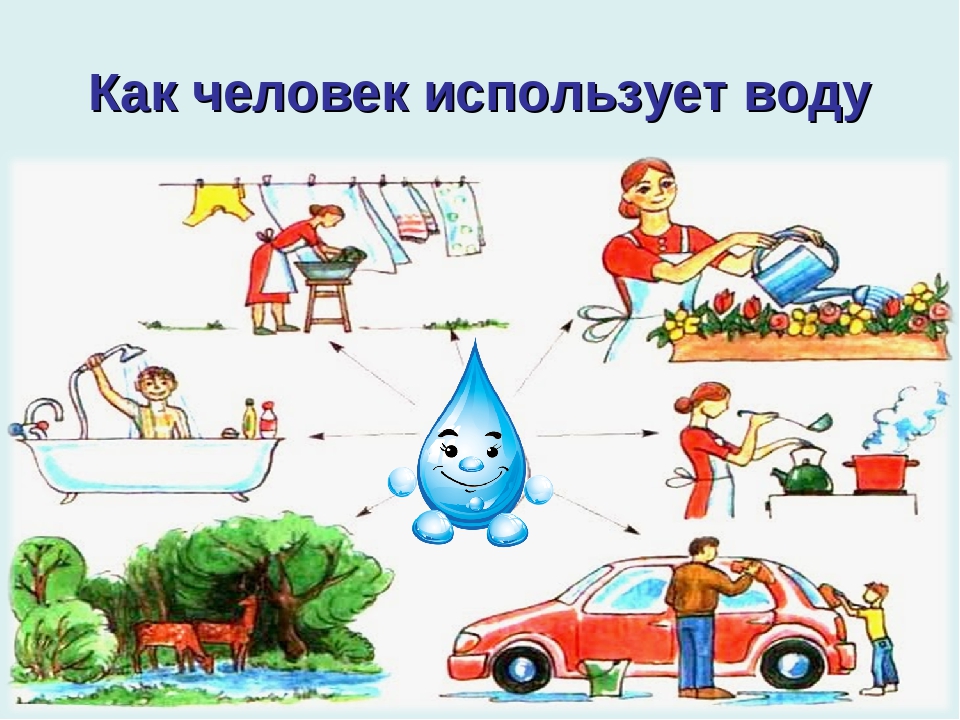 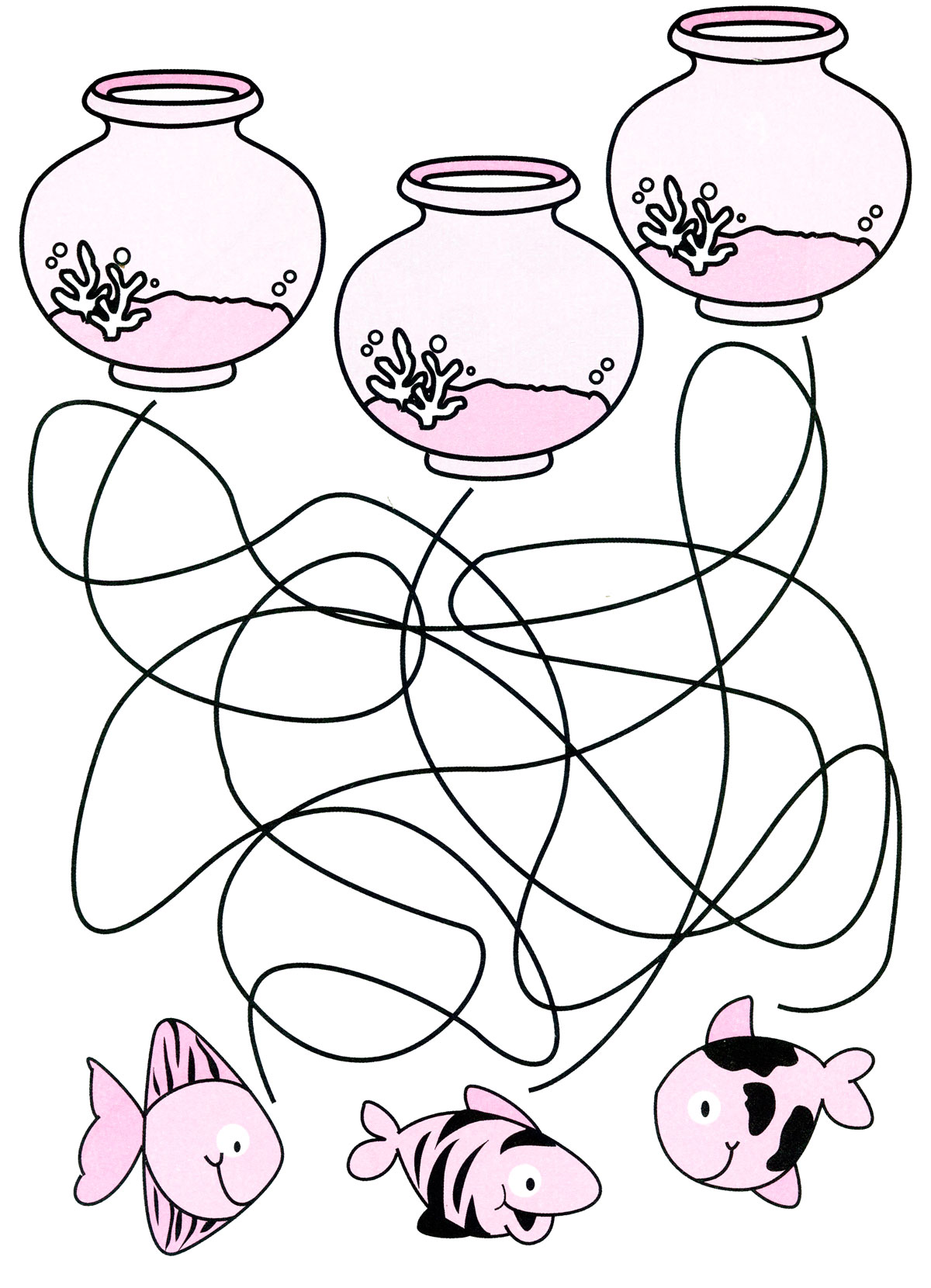 Чтение стихотворения С.Я Маршака «Три мудреца», сказки «Добрая Ивушка»; Аппликация на тему «Веселые осьминожки»;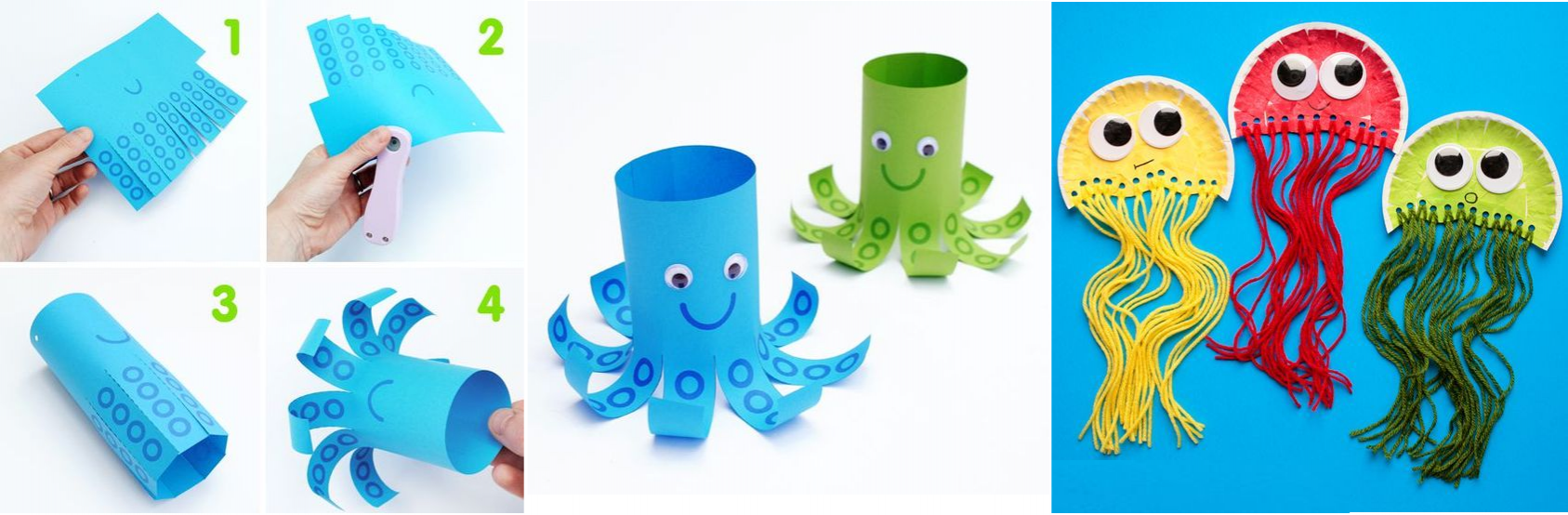 Буклет для родителей «Правила отдыха с детьми около водоема»;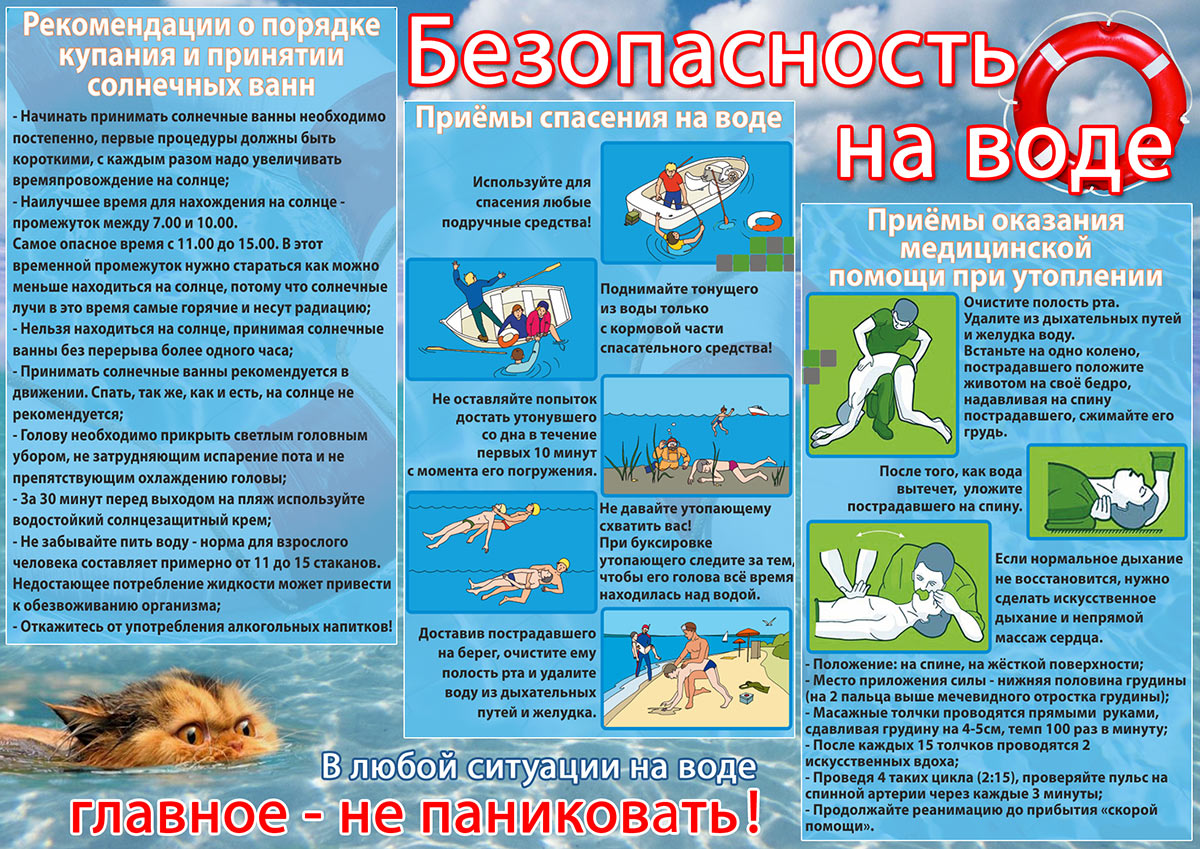 Пятница  31.07 «Безопасность в природе»  «Мир такой прекрасный – но не безопасный» - Беседа о правилах безопасности в природе;https://www.youtube.com/watch?v=OtlbtneBN-s -30 правил поведения детей в природе.Моделирование ситуаций: «Расскажи , как вести себя в лесу», показ схем:Чтение х/л: Маринин А.В. «В лесу»   Д/и «Съедобное — не съедобное»;С/р игра «Едем на дачу»;Лепка на тему «Ядовитые грибы»; https://yandex.ru/efir?stream_id=4b05f326b74f6a138176e33d08ba4dc2Информация для родителей «Ядовитые растения», «Если ребенка ужалила пчела», «Съедобные и несъедобные грибы», «Берегись клещей».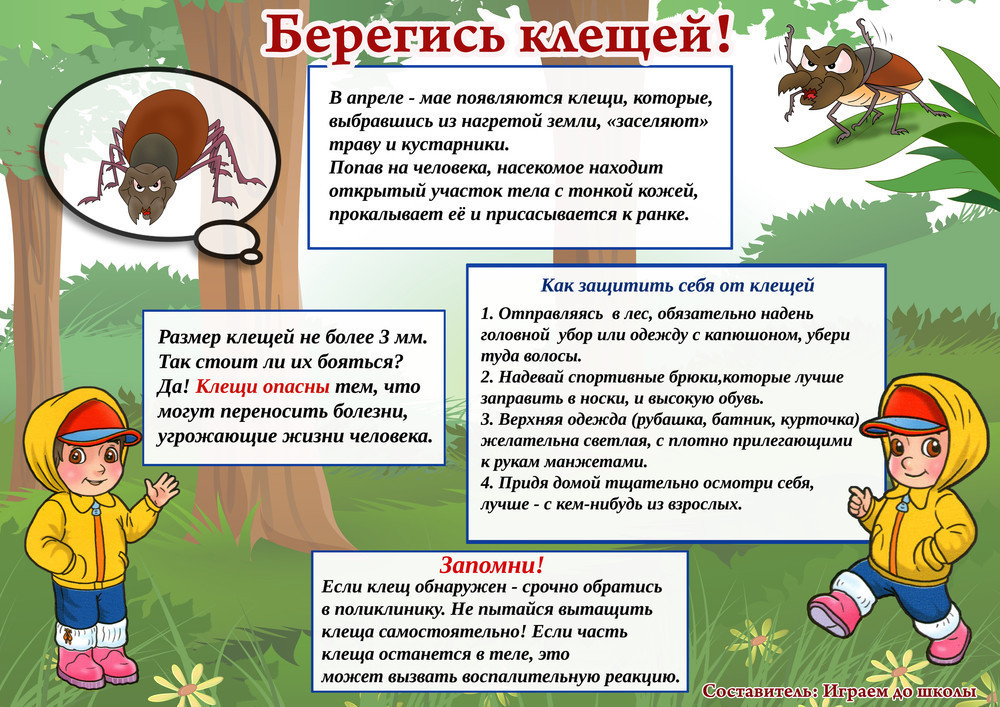 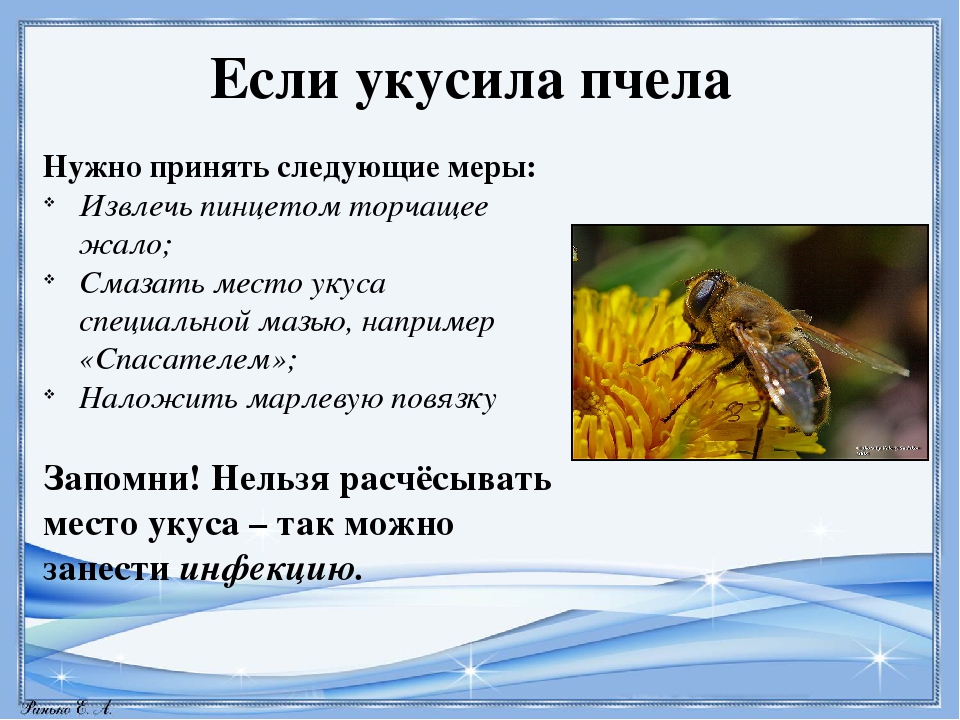 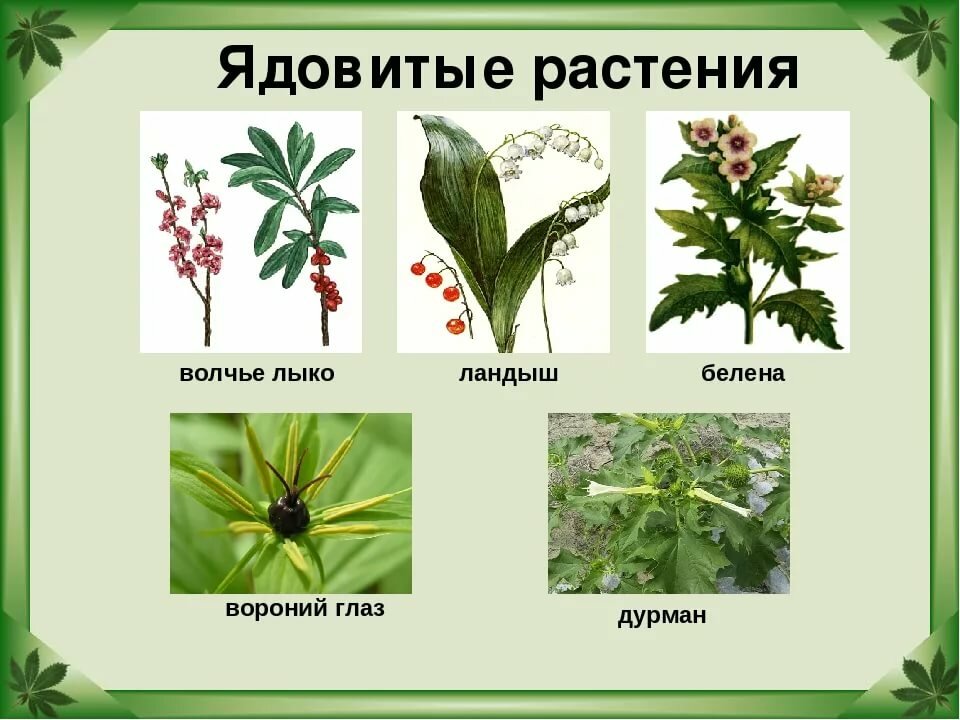 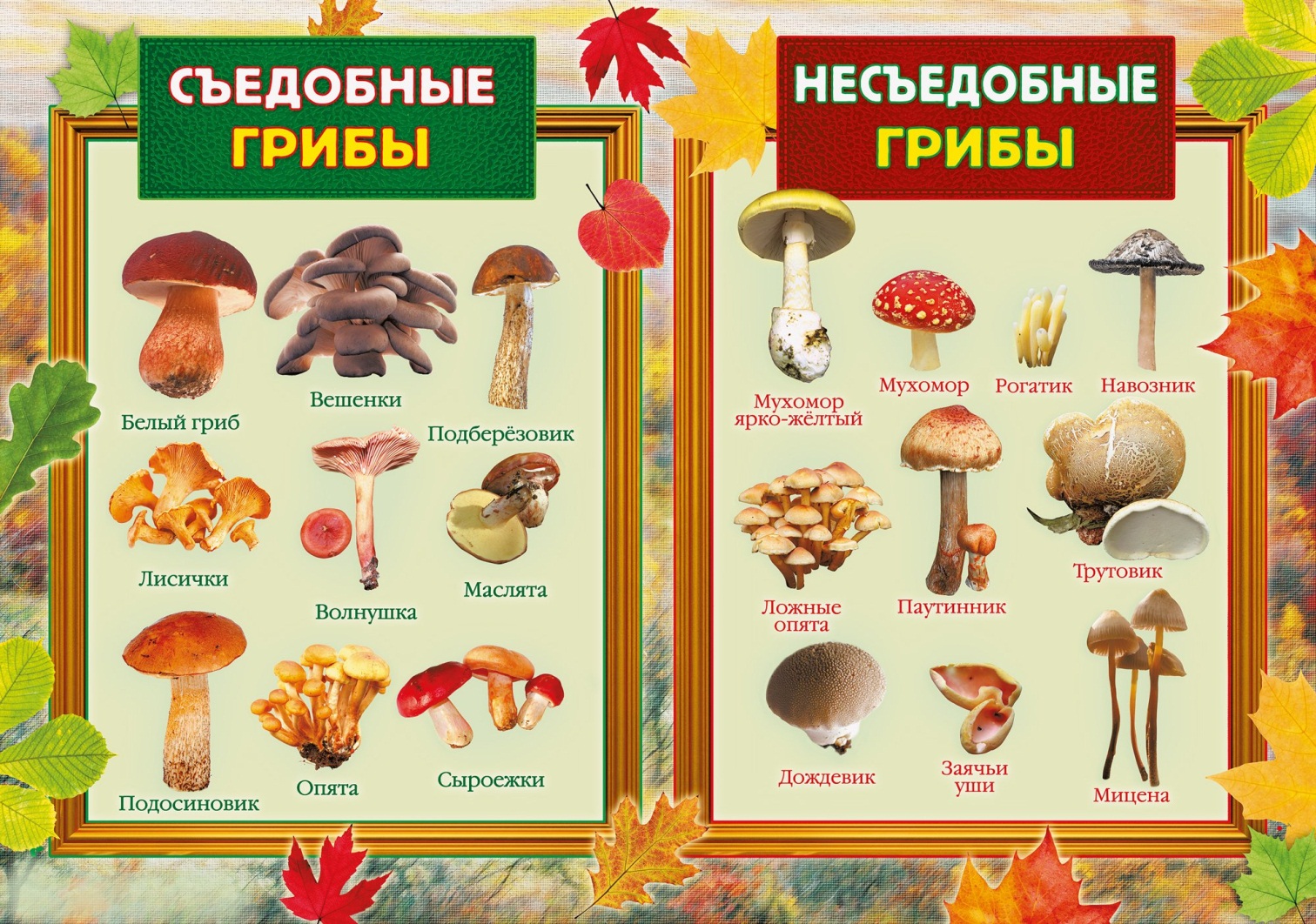 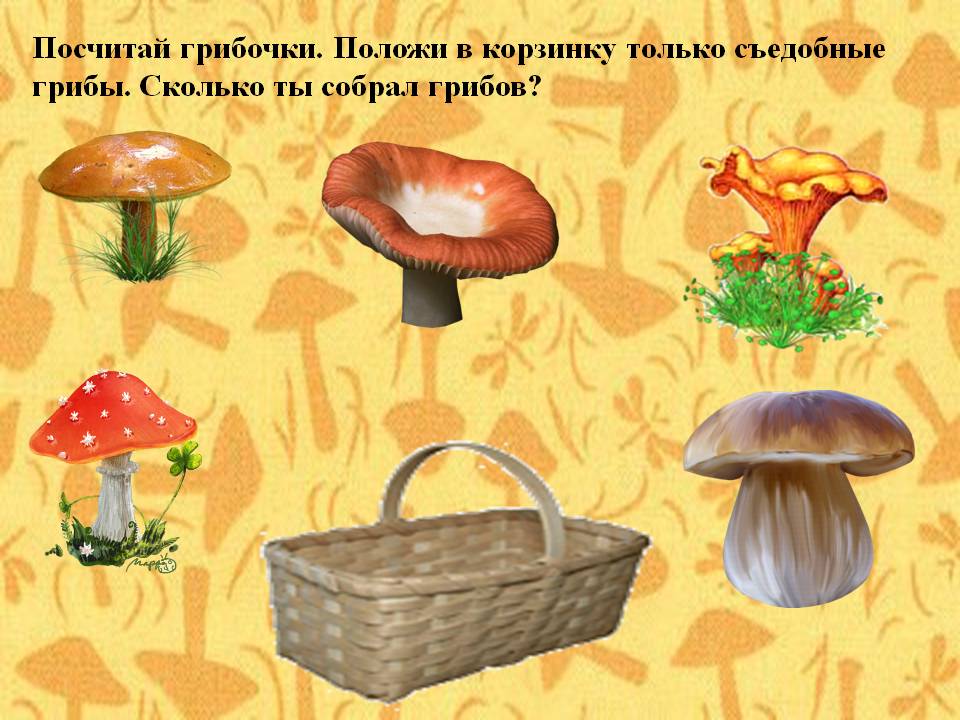 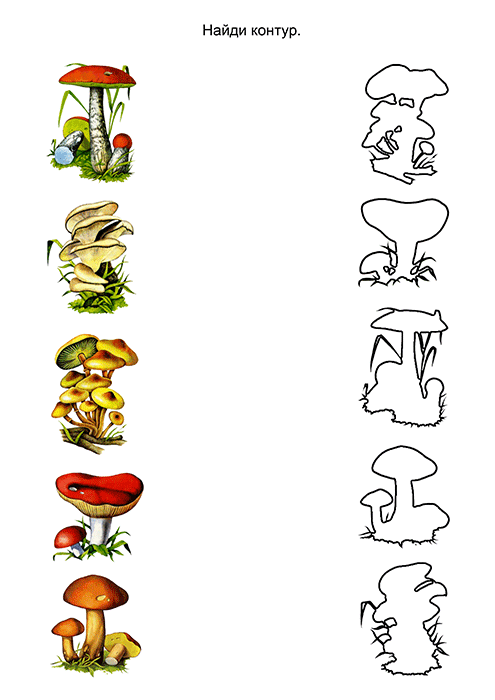 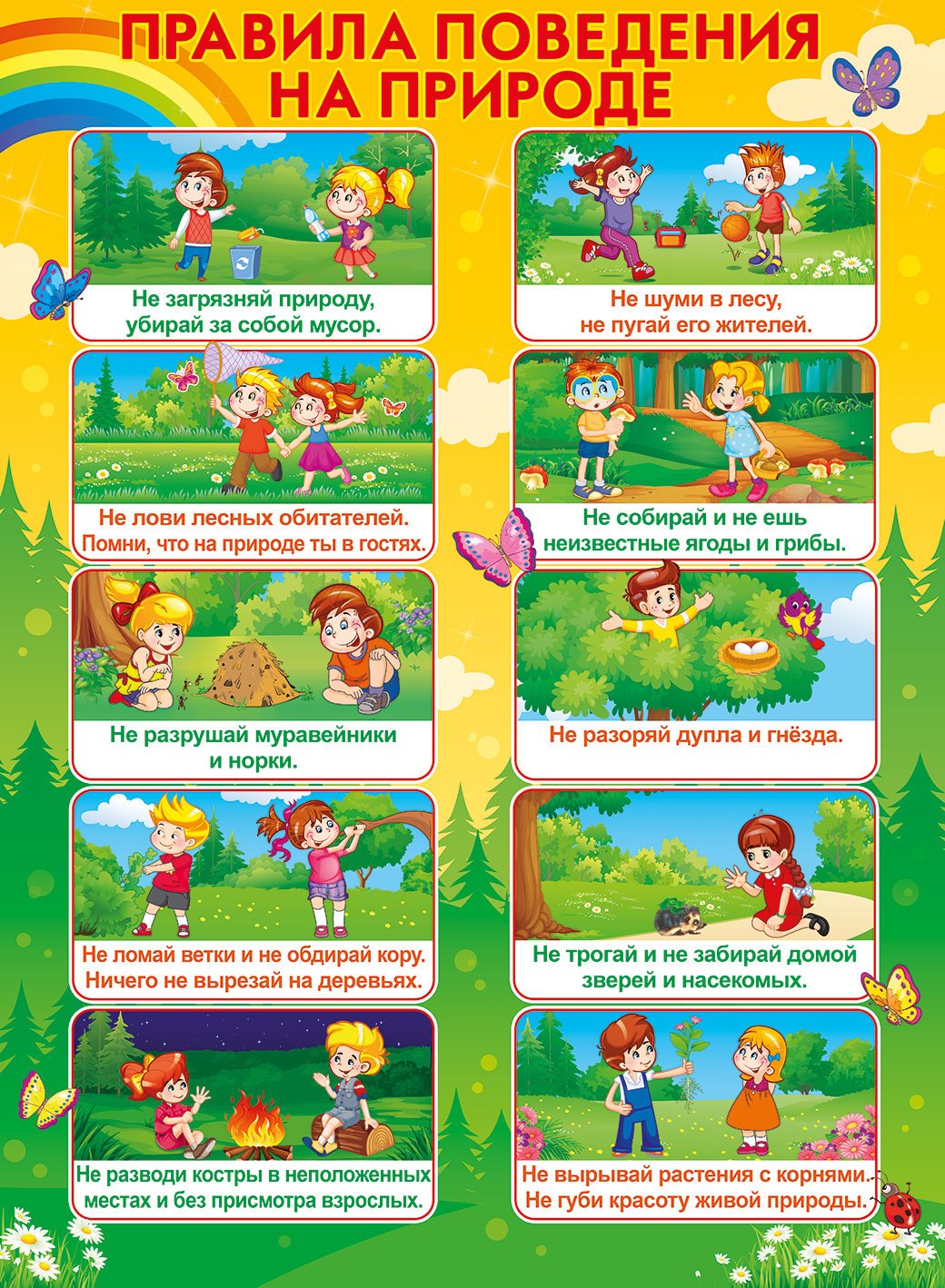 